Wir begrüßen Sie in unseren Online Shop und möchten uns im Voraus bei Ihnen bedanken.Somit erhält jeder bei seiner ersten Bestellung eine gedrehte Baumkerze aus Wabenplatte mit Plastikbienchen.Viel Spaß beim Stöbern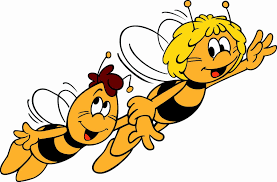 